Grade 3 Homework 20th October, 2013In addition to these tasks there will be additional weekly maths homelinks sent with your child to complete. Please complete and hand in your homework book on Thursday                             Thank you for supporting your child. Spelling try sheet – 20th October, 2013Practice your spelling words every day. Follow the pattern – look, cover, write, check. If you get a word wrong try the pattern again. * ‘no excuse words’ = must know how to spell them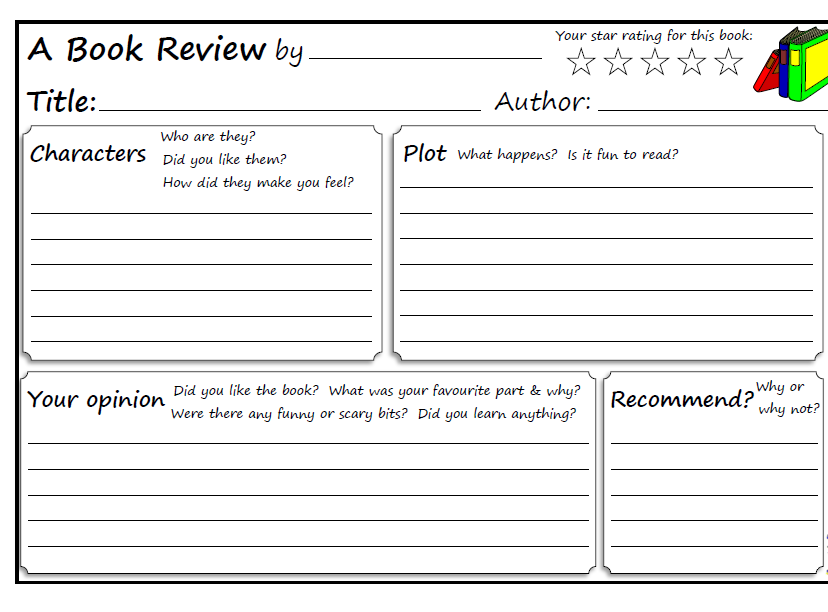 SundayReading, Spelling, Math Facts,Writing Write a sentence for each of your ten spelling words. Show that you understand what the words mean.Remember to begin every sentence with a capital letter, end with a full stop, question or exclamation mark, and underline the spelling word using a ruler and a coloured crayon.		MondayReading, Spelling, Math Facts,Math’sNumber storiesJanaa's favorite games at the festival were the miniature rifle range and the bouncy castle. Janaa tries the miniature rifle range 25 times and the bouncy castle 12 times. In all, how many times does Janaa play the games?Answer: ________________________________________Number model:____________________________________
How do you know your answer makes sense?________________________________________________Make up some of your own number stories. using addition and subtraction operationsTuesdayReading, Spelling, Math Facts, WritingBe an author: Choose a story that you have read this week. Write a book review about your chosen story and recommend it to a friend, saying what you   think they would enjoy about this story.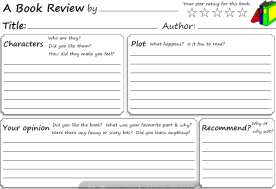 Be an illustrator: Draw a picture to go with your book review.WednesdayReading, Spelling, Math Facts,Remember the tests tomorrow!Unit of InquiryPlay this game to design an 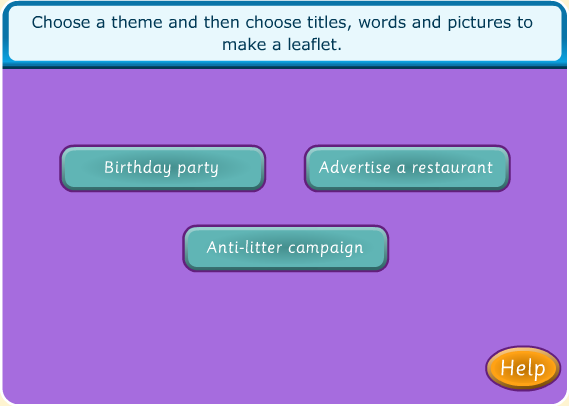 advert for a restaurant. Next choose your own favourite place to eat and design an advert to recommend it to other people.Remember to include: Title, picture, writing, sloganSundayMondayTuesdayWednesdayThursday – Test * slowerThursday – Test * slowestThursday – Test * harderThursday – Test * hardestThursday – Test * lighterThursday – Test lightestThursday – Test prettierThursday – Test prettiestThursday – Test scarierThursday – Test scariestThursday – Test 